О внесении изменения в  Положение о муниципальной службе в городском поселении Советский, утвержденное решением Собрания депутатов городского поселения Советский от 15.12. 2022 года № 217	В соответствии с Федеральным законом Российской Федерации
от 6 октября 2003 года № 131-ФЗ «Об общих принципах организации, Законом Республики Марий Эл от 19 октября 2023 г. № 35-З                        «О внесении изменений в отдельные законодательные акты Республики Марий Эл», Уставом городского поселения Советский, Собрание депутатов городского поселения Советский  Советского муниципального района   р е ш и л о:	1. Внести в Положение о муниципальной службе в городском поселении Советский, утвержденное решением Собрания депутатов городского поселения Советский  от 15.12. 2022 года № 217 следующие изменения:1.1. подпункт 1 пункта 3  статьи 30 изложить в следующей редакции:«1) доклада о результатах проверки, проведенной кадровой службой соответствующего органа местного самоуправления по профилактике коррупционных и иных правонарушений или в соответствии со статьей 13.4 Федерального закона от 25 декабря 2008 года № 273-ФЗ «О противодействии коррупции» уполномоченным подразделением Администрации Президента Российской Федерации».1.2. пункт 6 статьи 31 изложить в следующей редакции:	«6. Сведения об увольнении (о прекращении полномочий) муниципального служащего в связи с утратой доверия включаются органом местного самоуправления, в котором муниципальный служащий проходил муниципальную службу, в реестр лиц, уволенных в связи с утратой доверия, предусмотренный статьей 15 Федерального закона от 25 декабря 2008 года № 273-ФЗ «О противодействии коррупции».2. Признать утратившим силу подпункт «б» пункта 1.3 решения Собрания депутатов городского поселения Советский _ от 24 августа 2023 года № 255 «О внесении изменений и дополнений в решение Собрания депутатов городского поселения Советский поселения Советского муниципального района Республики Марий Эл  от 15.12.2022 года № 217 «Об утверждении Положения о муниципальной службе в городском поселении  Советский Советского муниципального района Республики Марий Эл».3. Обнародовать настоящее решение и  разместить  на официальном интернет-портале Республики Марий Эл в информационно – телекоммуникационной сети Интернет (адрес доступа: mari-el.gov.ru). 4. Настоящее решение вступает в силу после его обнародования.                        Главагородского поселения Советский                                      Павлова Н.И.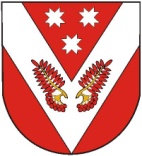 ПРОЕКТРОССИЙ ФЕДЕРАЦИЙМАРИЙ ЭЛ РЕСПУБЛИКАРОССИЙ ФЕДЕРАЦИЙМАРИЙ ЭЛ РЕСПУБЛИКАРОССИЙская ФЕДЕРАЦИяРЕСПУБЛИКА МАРИЙ ЭЛРОССИЙская ФЕДЕРАЦИяРЕСПУБЛИКА МАРИЙ ЭЛМарий эл республикысе       советский муниципал районын советский ола шотан илемысе   депутат погынжоМарий эл республикысе       советский муниципал районын советский ола шотан илемысе   депутат погынжособрание депутатовгородского поселения советский советского муниципального района республики марий элсобрание депутатовгородского поселения советский советского муниципального района республики марий элПУНЧАЛПУНЧАЛРЕШЕНИЕРЕШЕНИЕ__очередная  сессиячетвертого созываОт «__» ________ 2024 г.№ _____